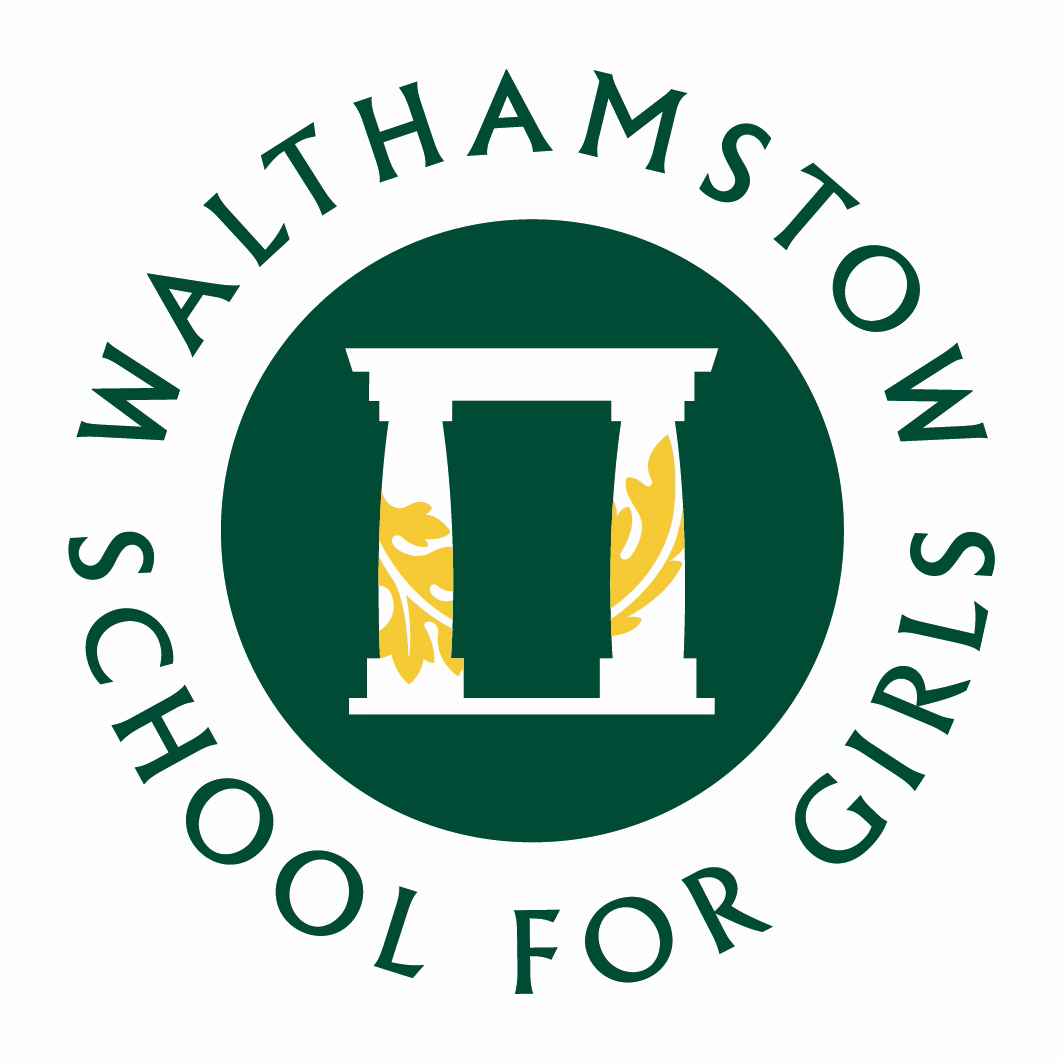 WALTHAMSTOW SCHOOL FOR GIRLS“NEGLECT NOT THE GIFT THAT IS IN THEE”Job title:		Classroom TeacherReporting to: 		Head of Faculty (HOF)Responsible for:	The provision of a full learning experience and support for students.Safeguarding and promoting the welfare of all students.Liaising with:	Teachers and support staff, LEA representatives, external agencies and parents/carers.Working time:	Full time as specified with in STPCDSalary: 		Classroom Teachers’ Pay Scale Disclosure:		EnhancedWhilst every effort has been made to explain the main duties and responsibilities of the post, each individual task undertaken may not be identified.The school will endeavour to make any necessary reasonable adjustments to the job and the working environment to enable access to employment opportunities for disabled job applicants or continued employment for any employee who develops a disabling condition.This job description is current at the date below but will be reviewed on an annual basis and, following consultation with you, may be changed to reflect or anticipate changes in the job requirements which are commensurate with the job title and grade.March 2020This school is committed to safeguarding and promoting the welfare of children and young people and expects all staff and volunteers to share this commitment.March 2020This school is committed to safeguarding and promoting the welfare of children and young people and expects all staff and volunteers to share this commitment.Core PurposeUnder the reasonable direction of the Headteacher, carry out the professional duties of a school teacher as set out in the current School Teachers’ Pay and Conditions Document (STPCD)To implement and deliver an appropriately broad, balanced relevant and differentiated curriculum for students and to support a designated area as appropriate To monitor and support the overall progress and development of students as a Teacher/Form TutorTo facilitate and encourage a learning experience which 	provides students with the opportunity to achieve their individual potentialTo contribute to raising standards of student attainmentTo share and support the school’s responsibility to provide and monitor opportunities for personal and 	academic growth.TeachingTo teach students according to their individual educational needs, including the setting and marking of work according to the school’s policiesTo assess, record and report on the attendance, progress, development and attainment of students and to keep such records as are requiredTo provide, or contribute to, oral and written assessments, reports and references relating to individual students and groups of studentsTo ensure that ICT, Literacy, Numeracy and school subject specialism(s) are reflected in the teaching/learning experience of studentsTo undertake a designated programme of teaching on a ratio of 40/50 periodsTo ensure a high quality of learning experience for students which meets internal and external quality standardsTo prepare and update subject materialsTo use a variety of delivery methods which will stimulate learning appropriate to student needs and demands of the syllabusTo maintain discipline in accordance with the school’s procedures, and to encourage and model good practice with regard to punctuality, behaviour, standards of work and homeworkTo undertake assessment of students as requested by external examination bodies, departmental and school proceduresTo mark, grade and give written/verbal and diagnostic feedback as requiredOperational / Strategic PlanningTo assist in the development of appropriate syllabi, resources, schemes of work, marking policies and teaching strategies in the faculty To contribute to the faculty’s development plan and its implementationTo plan and prepare courses and lessonsTo contribute to the whole school’s planning activitiesCurriculum Provision and DevelopmentTo assist the HOF in ensuring that the curriculum area provides a range of teaching which complements the school’s strategic objectives and continues to be relevant to the needs of students, examining and awarding bodies and the school’s aims StaffingTo take part in the school’s staff development programme by participating in arrangements for further training and professional development To continue personal development in the relevant areas including subject 	knowledge and teaching periods To engage actively in the Performance Management Review processTo ensure the effective/efficient development of classroom supportTo work as a member of a designated team and to contribute positively to effective working relationships within schoolQuality AssuranceTo help implement school quality procedures and to adhere to thoseTo contribute to the process of monitoring and evaluation of the curriculum area in line with agreed school procedures, including evaluation against quality standards and performance criteria.  To seek/implement modification and improvement where requiredTo review, from time, to time methods of teaching and programmes of workTo take part, as may be required, in the review, development and management of activities relating to the curriculum, organisation and pastoral functions of the schoolManagement InformationTo maintain appropriate records and to provide relevant accurate and up to date information for MIS, registers etcTo complete the relevant documentation to assist in the tracking of studentsTo track student progress and use information to inform teaching and learningCommunications and LiaisonTo communicate effectively with the parents/carers of students as appropriateWhere appropriate, to communicate and co-operate with persons or bodies outside the schoolTo follow agreed policies for communications in the schoolTo take part in liaison activities such as parents’ evenings, review days and liaison events with partner schools To contribute to the development of effective subject links with external agencies ResourcesTo assist the HOF in identifying resource needs and to contribute to the efficient/effective use of physical resourcesTo co-operate with other staff to ensure a sharing and effective usage of resources to benefit the school, faculty and the students Pastoral SystemTo be a Form Tutor to an assigned group of studentsTo promote the general progress and well-being of individual students and of the form tutor group as a whole To liaise with a Curriculum Leader to ensure the implementation of the school’s Pastoral SystemTo register students, accompany them to assemblies, encourage their full attendance at all lessons and their participation in other aspects of school lifeTo evaluate and monitor the progress of students and keep up-to-date student records as may be requiredTo contribute to the preparation of action plans and progress files and other reportsTo alert the appropriate staff to problems experienced by students and to make recommendations as to how these may be resolvedTo communicate as appropriate, with the parents of students and with persons or bodies outside the school concerned with the welfare of individual students, after consultation with the appropriate staff.To apply the Behaviour Management systems so that effective learning can take placeTo deliver a tutorial programme of activities relevant to the tutor group as advised by line managerTo attend annual reviews for assigned students who are on the SEN registerSchool EthosTo support the school ethos, aims and policiesWhole School ContributionBe aware and comply with policies and procedures relating to Safeguarding, Equal Opportunities, Behaviour for Learning, Health and Safety, Data Protection and confidentiality, reporting all concerns to an appropriate person To play a full part in the life of the school community, to support its distinctive aims and ethos and to encourage staff and students to follow this exampleTo promote actively the school’s policiesTo continue professional developmentTo comply with the school’s Health and Safety policy and undertake risk assessments as appropriateCriteriaEssentialDesirableAssessed by applicationAssessed by selection processQualificationsQualificationsQualificationsQualificationsQualificationsQualifications1A good honours degree or equivalent//2Qualified Teacher Status (QTS)//Professional experience and knowledgeProfessional experience and knowledgeProfessional experience and knowledgeProfessional experience and knowledgeProfessional experience and knowledgeProfessional experience and knowledge3Proven classroom expertise as a BT or have one or more years’ experience///4An ability to plan, deliver and evaluate sequences of work and individual lessons///5An ability to constantly monitor students’ achievements and adapt teaching to the needs of the class with the support of the Head of Faculty of teaching/working in a single sex educational environment///6Understanding and knowledge of the appropriate use of a range of differentiation techniques///7The ability to contribute to the work within the faculties, both as a member of a team and individually///8A commitment to the promotion of anti-sexism, anti-racism and equality of opportunity in all aspects of their work within the school///Professional aptitudes, qualities and skillsProfessional aptitudes, qualities and skillsProfessional aptitudes, qualities and skillsProfessional aptitudes, qualities and skillsProfessional aptitudes, qualities and skillsProfessional aptitudes, qualities and skills9A willingness to contribute to the extra-curricular activities within the faculty and support ongoing projects//10A willingness to learn new skills and develop existing skills as a part of a program of professional development, with the aim of using this development to further their career///11Personal qualities and skills that can contribute to the school’s pastoral system///12An ability to effectively organise their workload, be energetic and have a sense of humour//13Commitment to safeguard and promote the welfare of children and young people///14Ability to demonstrate commitment to Equal Opportunities///